《中国建设信息化》杂志简介及广告刊例《中国建设信息化》杂志是由住房和城乡建设部主管、住房和城乡建设部信息中心主办，国家新闻出版广电总局批准，面向国内外公开发行的国家级信息化类专业学术期刊，前身为《中国建设信息》杂志。杂志被中国学术期刊综合评价数据库统计刊源、中国期刊全文数据库及中国学术期刊（光盘版）全文收录。《中国建设信息化》杂志为半月刊，每月15日、30日出版，邮发代号2-583，ISSN2096-0824/CN10-1357/TU，每本定价15元，全年定价360元。《中国建设信息化》杂志内容丰富、观点新颖、名家荟萃。杂志上半期图文并茂报道住房和城乡建设行业信息化最新政策、新闻事件，讨论新型城镇化建设中的热点问题，交流智慧城市和新型城市基础设施建设成果、技术及案例等，为各级城市信息化建设主管部门、企事业单位获取政策、了解动态、借鉴智慧城市和新城建建设经验，提供参考和帮助。下半期重点关注建筑业信息化，报道行业信息化热点问题、发布重大事件，聚焦智能建造与建筑工业化协同发展，探讨建筑业数字化转型升级路径，致力于推进建筑业信息化发展，为行业专家、技术人员提供交流经验、分享思想的沟通平台。办刊宗旨：立足建设行业信息化，记录行业信息化进程，探讨行业信息化前沿理论、技术、产品，追踪行业信息化热点，关注新型城镇化发展，搭建行业信息化学术交流平台，助力行业信息化发展。《中国建设信息化》广告报价说明：  1、一年内刊登3期优惠10%，刊登6期优惠15%，刊登12期优惠20%。         2、本社依法对广告内容保留修改权。地址：北京市海淀区三里河路9号 住房和城乡建设部信息中心电话：010-58933829   13671175859联系人：张光明 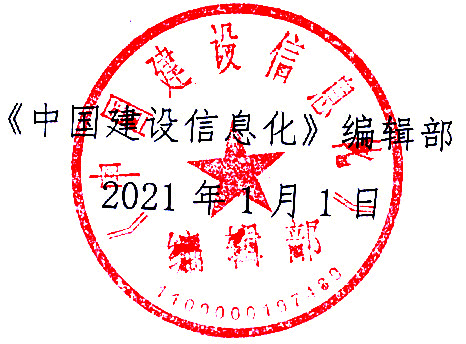 版 位（彩色）规 格（高×宽mm）价 格（元/期）封 面210×21080000元（免费赠送单色内页广告1版）封面拉页285×420120000元封 底285×21050000元（免费赠送单色内页广告1版）封底拉页258×42080000元封 二285×21050000元封 三285×21040000元前插一 285×21030000元前插页285×21020000元前插页跨版285×42040000元版权页1/2285×105 8000元